Action: TSAG is invited to take note of the reports of the JCA-AHF meetings.Annexes: 2Annex A: Report of JCA-AHF meeting (Virtual, 2 September 2021)Annex B: Report of JCA-AHF meeting (Virtual, 28 April 2021)_____________________Annex ARelated links:JCA-AHF webpage Meeting documents pageOpening of the meeting The JCA-AHF e-meeting was held on 2 September 2021 chaired by Ms Andrea Saks (USA), JCA-AHF Chairman. Interpretation of American Sign Language, British Sign Language, and Japanese Sign Language were provided. Japanese Sign Language was provided by courtesy of Mr Masayuki Inoue, associate professor of Tsukuba University of Technology, Japan. The list of participants is available on JCA-AHF Document 446.Approval of the agendaThe Chairman introduced the draft JCA-AHF meeting agenda and document allocation as contained in JCA-AHF Document 434. It was approved by the JCA-AHF.Approval of the last JCA-AHF meeting reportThe Chairman introduced the report of the last JCA-AHF meeting jointly held with ITU-T Q26/16 (28 April 2021)(JCA-AHF Document 433), and it was approved by the JCA-AHF.ITU-T remote participation tool “MyMeetings” (Gent Bajrami)Mr Gent Bajrami, ITU-TSB Information Systems Officer, explained the functionality of MyMeetings virtual meeting platform based on an Open-Source (BigBlueButton) solution customized by ITU-T TSB to meet the requirements of ITU-T meetings. This is completely web-based and requires no application installation. The platform is compliance with WCAG2.0 and Section 508 (see accessibility details at https://bigbluebutton.org/accessibility/). Closed caption is available on the platform. Since it is a web-based platform the space is limited, only the last three lines of captioning are shown on MyMeetings window. A separate webpage on captioning streamtext is always available. Mr Bajrami showed a demo on the platform.Sign Language Interpreters can be shown at the same time on the right side of the screen of MyMeetings. It was suggested to have a test session with persons who are deaf.MyMeetings uses voiceover IP calling and there is unfortunately no option of number-based calls for the time being, but there is a possibility to integrate it, if needed.The presentation was well received by the JCA-AHF.Q28/16 Safe Listening and Accessible health topics (Lidia Best and Masahito Kawamori)Mr Masahito Kawamori from Keio University briefly reported the updates on the work of Q28/16. First, the group in collaboration with WHO, completed work on HSTP-CONF-H870 "Testing of personal audio systems for compliance with ITU-T H.870"and it is published.Second, the group, which also included members of JCA-AHF and Q26/16, in collaboration with WHO organized workshops and meetings on accessible telehealth. The draft of new Recommendation F.ACC-TH “Accessibility of telehealth services” was progressed.ITU D update report on AccessibilitySkipped as no participation from ITU-D at this meeting. (Note to TSAG: Since ITU-D Question 7/1 meets just before TSAG in October 2021, an oral report will be provided by the JCA-AHF Chairman who is also a Vice Rapporteur of ITU-D Question 7/1.)Discussion Encouraging joint working collaboration between all 3 sectors at ITU – How to best do this (Andrea Saks)This matter was addressed together with item 8 below. (Note to TSAG: The JCA-AHF Chairman will comment orally based on the comments of the ITU-D Question 7/1 meeting.)TSAG the parent group of the JCA-AHF: Accessibility Statement (Andrea Saks)The JCA-AHF Chairman briefly mentioned on how to best collaborate with ITU-D and ITU-R. One way to do so is with the collaboration and utilisation of the JCA-AHF. The JCA AHF is empowered by its Terms of reference to send liaison statements to relevant groups when necessary. The Inter-Sector Coordination Group (ISCG) on issues of mutual interest works on accessibility strategy, and the JCA-AHF Chairman will comment on their reports when it would be presented at TSAG.JCA-AHF webinar at WSIS Forum 2021, 4 May 2021
ICTs and Accessibility for Persons with Disabilities and specific Needs: Accessible ICT during the Covid-19 PandemicMs Lidia Best briefly, JCA-AHF co-Vice Chair, briefly reported on the Webinar. Questions were raised on telecommunication relay services for persons who are deaf, hard of hearing and other disabilities, real-time captioning and other accessibility issues during the Pandemic, as well as webVRI (Video Remote Interpretation).The recording is available from the webinar webpage and the presentations are available at the JCA-AHF Webpage. For easy reference the presentations are listed and linked from below:Presentation by Andrea J SaksPresentation​ by Lidia BestPresentation by Masahito Kawamori​IGF (Internet Governance Forum) and DCAD (Dynamic Coalition on Accessibility and Disability) updates (Lidia Best)Ms Best is the liaison officer to IGF-DCAD from ITU-T JCA-AHF. She informed that the IGF would hold its annual event in Poland in December 2021with a hybrid format. IGF is in the process of developing new website and members of DCAD are invited to provide inputs on accessibility aspects. Mr Peter Crosbie, Ms Judith Hellerstein and Ms Best are temporary caretaker of DCAD after the resignation of Gunela Ms Asbrink, until a new coordinator or caretaker can be decided by the group.Mandatory Face Masks and the Inaccessibility of Virtual Events (Erich Kofmel) Mr Erich Kofmel from Autistic Minority International, presented JCA-AHF Document 439 via a pre-recorded video. His presentation addressed a number of situations that some persons with certain disabilities, especially persons who are autistic, are and have been facing during the Pandemic when participating in virtual UN events. Mr Kofmel raised the inaccessibility caused by, including, mandatory face masks, one-directional format of virtual events, and the lack of chat communication essential for many persons who are autistic. The JCA-AHF Chairman invited the meeting participants to read JCA-AHF Document 439.The presentation was well received by the JCA-AHF.Accessibility Issues at UN-led online event Generation Equality Forum 2021 in Paris (Rosario Galarza) Ms Rosario Galarza from International Disability Alliance (IDA) presented JCA-AHF ​​​Document 442 on Exclusion of women and girls with disabilities during the GEF Paris. She explained concerns about the accessibility and inclusivity of the Paris Generation Equality Forum (GEF), which was held from the 30th of June to the 2nd of July. The existence of different accessibility barriers prevented all women and girls with disabilities from participating effectively and in a meaningful way during this forum. These concerns were gathered in a joint letter which was prepared by the European Disability Forum (EDF), International Disability Alliance (IDA), Femmes pour le Dire, Femmes pour Agir (FDFA), the Inclusive Generation Equality Collective (IGEC), Women Enabled International (WEI) and was endorsed by more than 200 individuals and organizations.The presentation was well received by the JCA-AHF.Vision impairment, standardisation and WeThe15 (Gerry Ellis) Mr Gerry Ellis is a co-Vice Chair of the JCA-AHF, who himself is blind and has worked in technology for a back in Dublin for 40 years and has just recently retired. He firstly emphasized the importance to say persons first, and disability after, when we address persons with disabilities. It is not only the question of language, but respect. Persons with disabilities are disabled by society, not by disabilities but incorrect terminology as well as a lack of implemented accessible technology. Secondly, he highlighted the importance of standardization, emphasized that there has been much work already done at ITU. He stated that he looks forward to seeing more standardization work related to accessibility to include persons with visual impairments, in helping their activities in both outdoor and indoor.Mr Ellis also mentioned an initiative called WeThe15 which is promoting meeting of the needs of the largest minority in the world, i.e., persons with disabilities and those with specific needs.Mr Kawamori, Rapporteur of Q26/16 and Q28/16, commented that there is a published standard ITU-T F.921 (08/2018) - Audio-based indoor and outdoor network navigation system for persons with vision impairment. He invited to visit the webpage of Question 26/16 to check its work on accessibility standardization.Use of automatic captioning the pros and cons (Lidia Best)Ms Best reported on the feedback from the European Federation of the Hard of Hearing on the use of automatic captioning. She stated sometimes persons with hearing disabilities are faced with no choice of types of captioning, either human-generated or automatic captioning, when they participate in events. It depends on various situations, such as on the size of events, but it is important that event organizers understand automatic captioning cannot accurately reproduce the spoken words of the participants as well as when human generated captioning is used. Ms Lidia thinks it is necessary to raise awareness on this point, as situations are observed too often when there is no choice in types of captioning by persons with hearing disabilities attending meetings.Sign AvatarsGeneral Discussion by meeting re the Pros and Cons on the issues re: sign language interpretation by signing avatars StatementsNo discussion was made at the meeting. (Note to TSAG: The JCA-AHF Chairman will explain the drawbacks of the use of Avatars for sign interpretation in meetings for persons with disabilities in live real time meetings.)NHK's Avatar Sign Language Interpretation during the Tokyo 2020 Olympics”
(Masayuki Inoue, Tsukuba University of Technology; Masahito Kawamori)Mr Masayuki Inoue, associate professor of Tsukuba University of Technology, Japan, introduced their experience on the use of Avatar Sign Language Interpretation on the NHK’s broadcasting program for the Tokyo Olympic games 2021. Automated sign avatars and automated captioning were provided live. The demo video (some videos are available here) was briefly shown, showing that the technology has improved, the pros are:
- quality of CG avatar is improved considerably
- successfully captured non-manual signals such as, slight movements of the eyes, eyebrows, facial expression around mouth, body shifting/head tilting.However, improvements are still needed on the points such as:
- considerable delay (about 5 seconds)
- very limited patterns of sentencesMr Inoue highlighted that the technology is still under way but improving, and he looks forward to seeing the continuation of the work.Cyber Security and potential issues for Persons with Disabilities and specific needs (Brian Copsey)Mr Brian Copsey presented JCA-AHF Document 441. He raised an issue of cyber security, especially on medical devices including devices for persons with disabilities, such as hearing aids and cochlear implants. Such devices coming under the EC Medical Directive are exempt, but they come under the Radio Equipment Directive and are subject to compliance with it. Mr Copsey suggested to consider there was a need to address this issue in greater details. He will provide more details and updates at the next JCA-AHF meeting.EC-ESOs dialogue on AI (Artificial Intelligence) standardisation – and other issues re with accessibility work in ETSI and ITU-R (Brian Copsey)Mr Copsey presented JCA-AHF Document 440​. He raised an issue of AI for devices for persons with disabilities, such as hearing aids and cochlear implants. While the European Commission has started to discuss the topic, wider aspects should be discussed and considered, beyond the EC level. Mr Copsey suggested to discuss this topic further at ITU-T with more details and updates. Mr Kawamori stated that ITU-T Q26/16 already has a work item on AI, and he suggested to liaise with the groups involved with this topic.Relay servicesCurrent state of relay services in US during the pandemic (Seth Bravin)Mr Seth Bravin, from an international communications carrier T-Mobile, reported the current state of relay services for persons with disabilities and those with specific needs, that there was a sharp increase of use in US during the pandemic. There are several reasons for this, such as the obligation of doing remote work and the increased use of relay services for health-related communication. Facing this situation, the Federal Communications Commission (FCC) issued temporary waivers which will continue until December 2021. The first waiver is the pace of how fast an operator needs to answer the call, which is 85% of the calls needs to be answered within 5 seconds on a daily basis, and those which are extended to 85% need to be within 120 seconds on a monthly basis. The second waiver gives relay providers more flexibility to deal with the reduction in staffing and allowed operators and interpreters to work from home. The third waiver for video relay service providers is that they're allowing them now to work with contractors who can provide ASL interpreters part time, while before they used to all have to be full time.The presentation was well received by the JCA-AHF.Gallaudet University USA (Christian Vogler)Mr Christian Vogler from Gallaudet University reported issues of captioned telephone services (CTS) and video relay services (VRS) in USA. Facing the increase of the use of CTS, the FCC gave an approval to the first traditional CTS provider to provide Automated Speech Recognition (ASR) as part of its repertoire. Other providers may follow suit in applying and providing ASR as well. Mr Vogler emphasized that CTS users must be given choices around ASR versus human delivery methods. In addition, an in-call switch ability should be considered so that a caller who uses the ASR does not need to disconnect and recall when that person finds the ASR to be ineffective. Persons who are deaf may be those persons who do not have the spoken language of the relay as a first language, have voices are varied and not interpreted well by ASR.Mr Volger then explained a concern around VRS, as the deaf community in USA has not been aware of the background of a new enterprise which has submitted an application to the FCC to provide VRS. This new enterprise does not seem to be connected to the community. Thus, attention should be continued to be made on this new player to see whether this group has any deaf-lead or deaf-centred approaches to VRS. Do they consult the def community was an unanswered question.The presentation was well noted by the JCA-AHF.STIR/SHAKEN and relay Services (Chris Drake, iconectiv)Mr Chris Drake presented JCA-AHF Document 443. STIR/SHAKEN is call authentication technology and was designed to mitigate the threat from illegal robocalls (including CLI spoofing with intent to do harm). Voice service providers who deploy Call Authentication will need to “attest” to the authenticity of the calling party number used in all call originations including relay calls. Relay services (e.g., signing, captioning, etc.) for voice service accessibility is an important use case for legitimate CLI spoofing. Determining the attestation level is based on SHAKEN guidelines and the local policy of every originating voice service provider. The local policy must address how full attestation could be provided for such legitimately spoofed relay calls. Their company, iconectiv, is the administrator of the eligibility criteria and enforcement point, and Mr Drake gave a presentation in a recent meeting of ITU-T SG2.The presentation was well received with interest by the JCA-AHF with the consideration to study further the ramifications on Relay Services. The JCA-AHF Chairman invited Mr Drake to collaborate with Mr Bravin and Mr Vogler on standardization work at Q26/16. (How could we together enable) Global cross-border access to relay and all other forms of assisted telecommunications? - The status of work on international numbering resources for the provision of services of a humanitarian nature SG2 and SG16 update (Grigory Miloradov)Mr Grigory Miloradov introduced the work of World Global Telecom (WGT) on their draft F.ACC-Humanitarian “Humanitarian global networks and services for global accessibility for persons with disabilities”. He eemphasized the need for a global cross-border access to relay services for all persons with disabilities especially when traveling, but many countries do not have any relay services at all. There were only 28 different relays services globally. A humanitarian global network would help persons with disabilities living in countries without relay services.  It also would give a flexibility to those who may have already have access to relay services, in calling to any persons in the world no matter of their current location. Future work is planned, and contributions are welcomed.WebVRI (Video Remote Interpretation) Collaboration with UN-ESCAP and ITU Regional Office for Asia and the Pacific on VRI and other aspects updates (Masahito Kawamori)Mr Kawamori briefly updated the current activities on the collaboration with UN-ESCAP on VRI which was agreed at the last JCA-AHF meeting. They are currently progressing on the way forward. There are regional or national projects are emerging, and Mr Kawamori introduced the Croatian Deaf and Hard of Hearing Association which has started their project on VRI (see 19.2).Croatian Deaf and Hard of Hearing Association Work on VRI (Tea Domin, Zdravka Baštijan) Ms Zdravka Bastijan from Croatian Association of the Deaf and Hard of Hearing introduced their project “Slavica” WebVRI. “Slavica” is the name of a famous Croatian deaf artist. They have developed a platform using WebVRI, by implementing ITU-T Technical Paper FSTP-ACC.WebVRI “Guideline on web-based remote sign language interpretation or video remote interpretation (VRI) system”. This ITU-T Technical Paper was developed by Q26/16 and approved in July 2020. The project was started in May 2021 and has been continuing for the duration of 20 months. The project is funded by the European Union.Incoming Liaison StatementsThe JCA-AHF Chairman invited the JCA-AHF members to read the incoming Liaison Statements below, and to provide feedback via email. All Liaison Statements are for information to the JCA-AHF.LS/r on Draft ITU-T Recommendation J.acc-us-prof “Common user profile format for audio visual content” [from SG9 to IRG-AVA] JCA-AHF Document 435LS on approval of Technical Paper ITU-T HSTP.ACC-UC "Use cases for inclusive media access services" [from SG16 to ITU-T SG9, JCA AHF, IRG AVA] JCA-AHF Document 436LS/r on invitation to provide inputs to the roadmap of AI activities for natural disaster management [from SG20 to FG-AI4NDM] JCA-AHF Document 437LS on accessibility matters [from SG20 to various groups] JCA-AHF Document 438​Future eventsEvents in near future were noted by the Chairman. Joint meeting of SG9/Q11 and SG 16/Q26 on 22 September 2021SG 16 Q 28 on 8 September 2021ITU-D SG1 Question 7/1 on 14 October 2021Next JCA-AHF meeting To be decided and announced accordingly.ClosingThe JCA-AHF Chairman thanked all speakers of the meeting, participants, SL interpreters, captioner and TSB. She closed the meeting.Annex BRelated links:JCA-AHF webpage Meeting documents pageOpening of the meeting The joint JCA-AHF and ITU-T Q26/16 e-meeting was held on 28 April 2021 chaired by Ms Andrea Saks (USA), JCA-AHF Chairman. This meeting was collocated with Q26/16 meeting (25-26 November 2020) which was held also virtually. The first half of the meeting was devoted to finalizing the scheduled Q26/16 work. This document provides the summary of the JCA-AHF part of the meeting only. The list of participants is available on JCA-AHF Document 432.Approval of the agendaThe Chairman introduced the draft JCA-AHF meeting agenda and document allocation as contained in JCA-AHF Document 420. It was approved by the JCA-AHF.Approval of the last JCA-AHF meeting reportThe Chairman introduced the last JCA-AHF meeting (26 November 2020) report (JCA-AHF Document 419), and it was approved by the JCA-AHF.Collaboration with UN-ESCAP and ITU AP-regional office on VRI and other aspects (Masahito Kawamori)Ms Aiko Akiyama was invited (JCA-AHF LS53) to introduce UNESCAP and its activities on digital inclusion (presentation slides available in JCA-AHF Document 431).UNESCAP has its regional initiative called Asian Pacific Decade of Persons with disabilities, and its guiding document is called Incheon Strategy which includes ten goals to “Make the Right Real” for persons with disabilities in Asia and the Pacific. One of the goals is Enhance the accessibility and usability of information and communications service, and its two indicators are: 1) Proportion of daily captioning and sign language interpretation of public television news programs; 2) Proportion of accessible and usable public documents and websites that meet international recognized accessibility standards. To implement the goals, ESCAP is working with and assisting their Member States. Many Member States are interested in learning know-how and internationally recognized standards and practices on accessibility.Mr Kawamori suggested JCA-AHF members to collaborate with ESCAP in technical cooperation activities to support governments in Asia and the Pacific with ITU-T experts on improving digital inclusion, with technical support of VRI using ITU-T standards. He also suggested to gather information with the help of ESCAP on the statistics of official telecom relay services in each country in the region.The JCA-AHF Chairman appreciated the suggestions, and Ms Akiyama agreed to work together on the suggested areas. As requested by the JCA-AHF Chairman, Mr Kawamori agreed to coordinate on the suggested collaboration, liaising with ITU Regional Office for Asia and the Pacific.Collaboration with W3C on WebRTC and total conversation, including WebVRIMr Shadi Abou-Zahra has been invited by Mr Kawamori, to introduce the Worldwide Web Consortium (W3C) and its accessibility work. The W3C is an international organization that develops web standards. Among their work, they develop Web Realtime communication (WebRTC) specification that allows direct browser-to-browser communication. For example, teleconferencing platforms could be completely browser-based rather than based on proprietary software and standards. The W3C works on accessibility within the group called the Web Accessibility Initiative (WAI) where Mr Abou-Zahra works, focusing on ensuring that the W3C standards have accessibility built into them. Mr Abou-Zahra shared some links via Chatbox: WebRTC Next Version Use CasesWAI News subscriptionMr Kawamori then explained that ITU-T Technical Paper FSTP-ACC.WebVRI “Guideline on web-based remote sign language interpretation or video remote interpretation (VRI) system” which was approved by ITU-T SG16 in July 2020 refers to WebRTC. This is a set of standard protocols centred on [W3C-WebRTC] that enables P2P sharing of audio and video signals between browsers. Mr Kawamori suggested to collaborate with W3C experts, to exchange ideas, to invite them to help us with the technicalities of the WebRTC standards as well as to work on a potential joint project related to this particular subject. As WebRTC has a good security mechanism, real-time captioning or livestreaming on WebRTC platform would be a good solution for applications, such as a better quality captioning service with video, and the platform would be utilized to realize the Total Conversation concept. Mr Dušan Caf from Digitas Institute commented that it is important not only to work on the technicality of WebVRI but also to understand how to appropriately frame the legal requirements so as to be utilized by persons with disabilities. As there are different practices and applications used across the world, cooperation and collaboration in this area is important.Mr Matjaž Debevc from University of Maribor stated that World Federation of the Deaf, specifically Expert Group on Accessibility, welcomed the developments of WebRTC and WebVRI. He expressed their expectation that the technologies should be easy to use and should be usable on all platforms so as to be implemented widely.Mr Olaf Mittelstaedt from DAISY consortium commented that he knew the technology was utilized for the application for the deafblind running on Smartphones. Mr Mittelstaedt would check with DAISY technical department if they plan to work on standardization on this area.Mr Kawamori thanked all those who commented and then he suggested to review and comment on the WebRTC Use Case document that Mr Zahra introduced. Mr Kawamori also highlighted that the WebVRI and the WebRTC are not just for deaf and hard-of-hearing people, but also for blind people as well, e.g., like audio description, in the sense of Total Conversation as Mr Mittelstaedt mentioned earlier. Mr Kawamori therefore expressed his idea on expanding the content of the WebVRI Technical Paper in line with the Total Conversation, collecting requirements for audio description, etc.Ms Lidia Best commented that a lot of discussions on speech-to-text or real-time captioning were going on in UK and concerns about privacy and security were raised. She therefore welcomes the initiative, because it would provide some directions on this area.Report from co-vice Chair activitiesMs Best, co-vice chair of the JCA-AHF, presented JCA-AHF Document 426 on Activities report.Ms Best is a member of the advisory board of G3ict’s NeuroAbilities program, and she moderated a G3ict webinar on 25th February on dedicated to topic “Cochlear implants – users experience, driver for innovation”.Make Listening Safe Initiative at ITU-T Q28/16:HSTP-CONF-H870 "Testing of personal audio systems for compliance with ITU-T H.870" was recently approved.  The document sets min requirements for manufacturers to be able to claim their devices comply with ITU -T recommendation H.870 Guidelines for safe listening devices/systems.Accessible telehealth: World Health Organisation and International Disability and Development Consortium  (WHO- IDDC) held a workshop dedicated to topic of accessible telehealth and need for global recommendations for healthcare providers (link).A draft standard F.ACC-TH “Accessibility of telehealth services” is being developed jointly by ITU-T and WHO.IGF DCAD: Ms Best is the liaison officer to IGF-DCAD from ITU-T JCA-AHF. IGF is in the process of developing new website and members pf DCAD are invited to provide inputs on accessibility aspects. Mr Peter Crosbie, Ms Judith Hellerstein and Ms Best are temporary caretaker of DCAD after the resignation of Gunela Ms Asbrink, until a new coordinator will have been decided.    Telecoms Relay Services and need for robust key performance indicators (KPI)Mr Christopher Jones presented JCA-AHF Document 428. The current global pandemic and the need to work remotely including primary health services, has presented serious issues for access to telecoms for deaf, deafened and hard of hearing people worldwide. Mr Jones explained examples of impacts around telecom relay services from countries. He suggested to organise a workshop dedicated to the topic of  developing robust accessible telecoms framework with national coverage, which includes a range of relay services, mainly VRS, captioned telephony ( CTRS) and text relay, which provides  equitable access to telecoms, providing a choice for the range of deaf, deafened and hard of hearing  who have different needs and requirements.Mr Christian Vogler explained a challenge in US, as FCC has been paying the relay services per minute for their services, but it doesn’t matter what kind of relay services they are providing, regardless ASR or human-assisted captioning. Consequently, providers are struggling to figure out how to maintain their provision of human-based services while the price for relay services has gone down. The consumers and consumer advocate organizations are fighting to make sure not to go to ASR.  Competition is important, but regulatory framework to support the market environment is also important.The JCA-AHF Chairman suggested to discuss this topic at the next JCA-AHF meeting which would be standalone with much more time, and agreed to consider to organize an event collaborating with ITU-D to discuss the topic. Direct streaming to hearing devices (Lidia Best)Ms Best presented JCA-AHF Document 427.  She explained new devices that are enabled with ASHA (Audio Streaming to Hearing Aids) and discusses need for improvement in range of ASHA enabled Android devices and improvements in the information provided at the point of sale.In addition, she also pointed that end-users’ screens of virtual meeting platforms, such as Zoom being used for this JCA-AHF meeting, cannot be controlled appropriately to show what each user needs. She suggested to consider this issue in the next version of FSTP-ACC-RemPart (2015) - Guidelines for supporting remote participation in meetings for all.Mr Vogler wrote in the chat: “Some Google Pixel phones are quite affordable, FYI. But longer term it’s worth noting that neither Made-for-iPhone nor ASHA are actual technical standards - they are proprietary extensions. In the near to medium-term future, it’s critical to track LE Audio, which is an actual standard and has support for hearing devices.”Mr Matjaž Debevc wrote in the chat box: useful info at https://source.android.com/devices/bluetooth/asha The presentation was noted by the JCA-AHF. Incoming Liaison StatementsThe JCA-AHF Chairman invited the JCA-AHF members to read the Incoming Liaison below. All Liaisons below are for information to the JCA-AHF.LS on establishment of a new ITU-T Focus Group on Artificial Intelligence for Natural Disaster Management (FG-AI4NDM) and first meeting (Virtual, 15-17 March 2021) [from ITU-T SG2] (JCA-AHF Document 421)LS on invitation to provide inputs to the roadmap of AI activities for natural disaster management [from FG-AI4NDM] (JCA-AHF Document 422)LS on Suggested revision of the IRG-AVA Terms of Reference (ToR) [from IRG-AVA] (JCA-AHF Document 423)LS on Draft ITU-T Recommendation J.acc-us-prof "Common user profile format for audiovisual content" [from IRG-AVA] (JCA-AHF Document 424)LS on the status of work on international numbering resources for the provision of services of a humanitarian nature (JCA-AHF Document 429)Future activitiesThe JCA-AHF Chairman encouraged the JCA-AHF members to participate in planned accessibility events including, but not limited to:- JCA-AHF webinar on Accessible ICT during the Covid-19 Pandemic at WSIS Forum 2021, 4 May 2021 at 15:00 – 16:00 (CEST) Recording is available here. Presentation slides are posted on the JCA-AHF top page. Any Other Business and Next JCA-AHF meeting To be decided and announced accordingly. The JCA-AHF Chairman requested to have a standalone meeting with a longer duration. This will be considered when the next meeting will be prepared. Closing The JCA-AHF Chairman thanked all speakers of the meeting, participants, SL interpreters, captioner and TSB. She closed the meeting.________________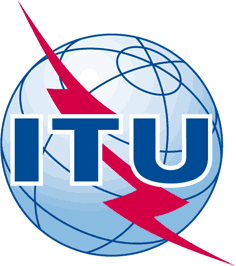 INTERNATIONAL TELECOMMUNICATION UNIONTELECOMMUNICATION
STANDARDIZATION SECTORSTUDY PERIOD 2017-2020INTERNATIONAL TELECOMMUNICATION UNIONTELECOMMUNICATION
STANDARDIZATION SECTORSTUDY PERIOD 2017-2020INTERNATIONAL TELECOMMUNICATION UNIONTELECOMMUNICATION
STANDARDIZATION SECTORSTUDY PERIOD 2017-2020TSAG-TD1050INTERNATIONAL TELECOMMUNICATION UNIONTELECOMMUNICATION
STANDARDIZATION SECTORSTUDY PERIOD 2017-2020INTERNATIONAL TELECOMMUNICATION UNIONTELECOMMUNICATION
STANDARDIZATION SECTORSTUDY PERIOD 2017-2020INTERNATIONAL TELECOMMUNICATION UNIONTELECOMMUNICATION
STANDARDIZATION SECTORSTUDY PERIOD 2017-2020TSAGINTERNATIONAL TELECOMMUNICATION UNIONTELECOMMUNICATION
STANDARDIZATION SECTORSTUDY PERIOD 2017-2020INTERNATIONAL TELECOMMUNICATION UNIONTELECOMMUNICATION
STANDARDIZATION SECTORSTUDY PERIOD 2017-2020INTERNATIONAL TELECOMMUNICATION UNIONTELECOMMUNICATION
STANDARDIZATION SECTORSTUDY PERIOD 2017-2020Original: EnglishQuestion(s):Question(s):Question(s):N/AVirtual, 25-29 October 2021TDTDTDTDTDSource:Source:Source:Title:Title:Title:ITU-T JCA-AHF progress reportITU-T JCA-AHF progress reportPurpose:Purpose:Purpose:InformationInformationContact:Contact:Tel: +44 1242 820 800
Fax: +44 1242 821 171
E-mail: andrea@andreasaks.onmicrosoft.comKeywords:JCA-AHF; accessibility; persons with disabilities; report;Abstract:INTERNATIONAL TELECOMMUNICATION UNIONTELECOMMUNICATION
STANDARDIZATION SECTORSTUDY PERIOD 2017-2020INTERNATIONAL TELECOMMUNICATION UNIONTELECOMMUNICATION
STANDARDIZATION SECTORSTUDY PERIOD 2017-2020INTERNATIONAL TELECOMMUNICATION UNIONTELECOMMUNICATION
STANDARDIZATION SECTORSTUDY PERIOD 2017-2020INTERNATIONAL TELECOMMUNICATION UNIONTELECOMMUNICATION
STANDARDIZATION SECTORSTUDY PERIOD 2017-2020JCA-AHF-447INTERNATIONAL TELECOMMUNICATION UNIONTELECOMMUNICATION
STANDARDIZATION SECTORSTUDY PERIOD 2017-2020INTERNATIONAL TELECOMMUNICATION UNIONTELECOMMUNICATION
STANDARDIZATION SECTORSTUDY PERIOD 2017-2020INTERNATIONAL TELECOMMUNICATION UNIONTELECOMMUNICATION
STANDARDIZATION SECTORSTUDY PERIOD 2017-2020INTERNATIONAL TELECOMMUNICATION UNIONTELECOMMUNICATION
STANDARDIZATION SECTORSTUDY PERIOD 2017-2020JCA-AHFINTERNATIONAL TELECOMMUNICATION UNIONTELECOMMUNICATION
STANDARDIZATION SECTORSTUDY PERIOD 2017-2020INTERNATIONAL TELECOMMUNICATION UNIONTELECOMMUNICATION
STANDARDIZATION SECTORSTUDY PERIOD 2017-2020INTERNATIONAL TELECOMMUNICATION UNIONTELECOMMUNICATION
STANDARDIZATION SECTORSTUDY PERIOD 2017-2020INTERNATIONAL TELECOMMUNICATION UNIONTELECOMMUNICATION
STANDARDIZATION SECTORSTUDY PERIOD 2017-2020Original: EnglishQuestion(s):Question(s):Virtual Geneva, 2 September 2021Virtual Geneva, 2 September 2021DOCUMENTDOCUMENTDOCUMENTDOCUMENTDOCUMENTDOCUMENTSource:Source:Chairman of JCA-AHFChairman of JCA-AHFChairman of JCA-AHFChairman of JCA-AHFTitle:Title:Draft report of joint JCA-AHF, Virtual Geneva, 2 September 2021Draft report of joint JCA-AHF, Virtual Geneva, 2 September 2021Draft report of joint JCA-AHF, Virtual Geneva, 2 September 2021Draft report of joint JCA-AHF, Virtual Geneva, 2 September 2021Purpose:Purpose:AdminAdminAdminAdminContact:Contact:Andrea Saks
Chairman of JCA-AHF
USAKeywords:JCA-AHF; accessibility; persons with disabilities; report;Abstract:This document provides the draft report of JCA-AHF meeting (Virtual Geneva, 2 September 2021).INTERNATIONAL TELECOMMUNICATION UNIONTELECOMMUNICATION
STANDARDIZATION SECTORSTUDY PERIOD 2017-2020INTERNATIONAL TELECOMMUNICATION UNIONTELECOMMUNICATION
STANDARDIZATION SECTORSTUDY PERIOD 2017-2020INTERNATIONAL TELECOMMUNICATION UNIONTELECOMMUNICATION
STANDARDIZATION SECTORSTUDY PERIOD 2017-2020INTERNATIONAL TELECOMMUNICATION UNIONTELECOMMUNICATION
STANDARDIZATION SECTORSTUDY PERIOD 2017-2020JCA-AHF-433INTERNATIONAL TELECOMMUNICATION UNIONTELECOMMUNICATION
STANDARDIZATION SECTORSTUDY PERIOD 2017-2020INTERNATIONAL TELECOMMUNICATION UNIONTELECOMMUNICATION
STANDARDIZATION SECTORSTUDY PERIOD 2017-2020INTERNATIONAL TELECOMMUNICATION UNIONTELECOMMUNICATION
STANDARDIZATION SECTORSTUDY PERIOD 2017-2020INTERNATIONAL TELECOMMUNICATION UNIONTELECOMMUNICATION
STANDARDIZATION SECTORSTUDY PERIOD 2017-2020JCA-AHFINTERNATIONAL TELECOMMUNICATION UNIONTELECOMMUNICATION
STANDARDIZATION SECTORSTUDY PERIOD 2017-2020INTERNATIONAL TELECOMMUNICATION UNIONTELECOMMUNICATION
STANDARDIZATION SECTORSTUDY PERIOD 2017-2020INTERNATIONAL TELECOMMUNICATION UNIONTELECOMMUNICATION
STANDARDIZATION SECTORSTUDY PERIOD 2017-2020INTERNATIONAL TELECOMMUNICATION UNIONTELECOMMUNICATION
STANDARDIZATION SECTORSTUDY PERIOD 2017-2020Original: EnglishQuestion(s):Question(s):Virtual Geneva, 28 April 2021Virtual Geneva, 28 April 2021Virtual Geneva, 28 April 2021Source:Source:Chairman of JCA-AHFChairman of JCA-AHFChairman of JCA-AHFChairman of JCA-AHFTitle:Title:Report of joint JCA-AHF and ITU-T Q26/16 meeting, Virtual Geneva, 28 April 2021Report of joint JCA-AHF and ITU-T Q26/16 meeting, Virtual Geneva, 28 April 2021Report of joint JCA-AHF and ITU-T Q26/16 meeting, Virtual Geneva, 28 April 2021Report of joint JCA-AHF and ITU-T Q26/16 meeting, Virtual Geneva, 28 April 2021Purpose:Purpose:AdminAdminAdminAdminContact:Contact:Andrea Saks
Chairman of JCA-AHF
USAAndrea Saks
Chairman of JCA-AHF
USAKeywords:JCA-AHF; accessibility; persons with disabilities; report;Abstract:This document provides the draft report of JCA-AHF meeting (Virtual Geneva, 28 April 2021).